Motorcycle Bill of SaleThis Bill of Sale has been made on 	, in the County of 	,  in  the State of 		between the following parties: 		(hereinafter referred to as the “Buyer”) with a mailing address of  			 	,  and 	(hereinafter referred to  as   the “Seller”) with a mailing address of   		 	.Motorcycle Info.Make: 		. Model: 			. VIN: 	.Color: 	. Odometer (manufactured) : 		. Year: 	.The above described motorcycle is to be sold free and clear of any liens, encumbrances, or mortgages. Seller certifies that they are the legal and true owner of the motorcycle and is to be sold in “as-is” condition.Payment. The Buyer agrees to pay the Seller the following in exchange for the Motorcycle: $ 	.Taxes are:  Included.	  Not included.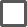 Paid for via the following payment method:  Cash.   Check.  Debit/Credit card.  Other: 	.Additional Notes.  	The Parties agree to the terms and conditions set forth above as demonstrated by their signatures as follows:Buyer’s Printed Name	Seller’s Printed NameBuyer’s Signature	Seller’s SignatureDate	DateCertificate of AcknowledgmentOn 	, before me, 		, personally appeared, 		, and  		 	, who proved to me on the basis of satisfactory evidence to be the persons whose names are subscribed to the within instrument and acknowledged to me that they executed the same in their authorized capacities, and that by their signatures on the instrument the persons or the entity upon behalf of which the persons acted, executed the instrument.WITNESS my hand and official seal.Notary Public’s Printed Name	DateNotary Public’s Signature	Commission Expiration Date